Stagione Sportiva 2023/2024TRIBUNALE FEDERALE TERRITORIALEIl Tribunale federale territoriale presso il Comitato Regionale Marche, composto daAvv. Piero Paciaroni - PresidenteDott. Giovanni Spanti – VicepresidenteAvv. Francesco Scaloni – Componente Dott. Lorenzo Casagrande Albano – Componente Segretario f.f.nella riunione del 13 novembre 2023 ha pronunciato il seguente dispositivo:Dispositivo n. 7/TFT 2023/2024Deferimento n. 10088/1159a seguito del deferimento n. 10088/1159 pfi 22-23/PM/rn del 16 ottobre 2023 a carico del sig. LORENZO CLERI, del sig. SESTO CLERI e della società U.S. FERMIGNANESE ha pronunciato il seguenteDISPOSITIVO                                                                        P.Q.M.Il Tribunale federale territoriale dispone, in applicazione dell’art. 127 C.g.s. , le seguenti sanzioni:al sig. LORENZO CLERI inibizione per 6 (sei) mesial sig. SESTO CLERI inibizione per 4 (quattro) mesialla società U.S. FERMIGNANESE ammenda di € 530,00 (cinquecentotrenta/00)Manda alla Segreteria del Comitato Regionale Marche per le comunicazioni e gli adempimenti conseguenti.Così deciso in Ancona, nella sede della FIGC – LND - Comitato Regionale Marche, in data 13 novembre 2023.Il Relatore                                                                                                               Il Presidente                                                         F.to in originale                                                                                                       F.to in originaleLorenzo Casagrande Albano                                                                                  Piero PaciaroniDepositato in Ancona in data 13 novembre 2023Il Segretario f.f.                                                                                            F.to in originaleLorenzo Casagrande AlbanoPubblicato in Ancona ed affisso all’albo del C.R. M. il 13/11/2023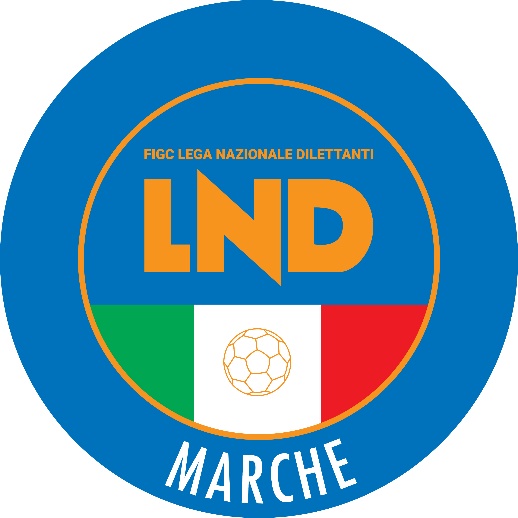 Federazione Italiana Giuoco CalcioLega Nazionale DilettantiCOMITATO REGIONALE MARCHEVia Schiavoni, snc - 60131 ANCONACENTRALINO: 071 285601 - FAX: 071 28560403sito internet: marche.lnd.ite-mail: crlnd.marche01@figc.itpec: marche@pec.figcmarche.itComunicato Ufficiale N° 89 del 13 novembre 2023  Il Segretario(Angelo Castellana)Il Presidente(Ivo Panichi)